Исх. № 12дата: 19.04.2016Куда: Ямало-Ненецкий УФАС РоссииГубкина 13, Салехард, 629001От кого: ООО "Диотех"                                                                                           624091, Свердловская область, г. Верхняя Пышма, ул. Петрова, д. 11, к. Д3, оф. 2.Жалоба на действия (бездействия) заказчика, уполномоченного органа, уполномоченного учреждения, специализированной организации, комиссии по осуществлению закупок.Заказчик: Администрация муниципального образования Ямальский район Адрес: Российская Федерация, 629700, Ямало-Ненецкий АО, Ямальский р-н, Яр-Сале с, Мира, 12Руководитель контрактной службы: Апшенаков Дамир Ильдарович 7-34996-30681	Фамилии, имена, отчества членов комиссии по осуществлению закупок, действия (бездействие) которых обжалуются: Апшенаков Дамир ИльдаровичУчастник размещения заказа (заявитель): ООО «Диотех», ИНН: 6686054431. Адрес: 624091,Свердловская область, г. Верхняя Пышма, ул. Петрова, д. 11, к. Д3, оф. 2.  телефон: (343) 339-42-10; e-mail: info@diotech.ru; контактное лицо: Михальков Михаил 3.  	Адрес официального сайта на котором размещена информация о закупке: www.zakupki.gov.ru  Номер извещения: № 0190300000416000210	Наименование аукциона: Приобретение светильников светодиодных магистральных наружного освещения мощностью 129 Вт с доставкой до с. Яр-Сале	Дата опубликования извещения о проведении электронного аукциона: 12.04.2016 Обжалуемые действия комиссии по осуществлению закупок с указанием норм Федерального закона от 05.04.2013 № 44-ФЗ «О контрактной системе в сфере закупок товаров, работ, услуг для обеспечения государственных и муниципальных нужд» (далее – Закон о контрактной системе) которые, по мнению Заявителя нарушены: Просим отменить проведение тендера, т.к. техническое задание тендера написано под одного производителя с прикреплением эскиза внешнего вида светильника и очень узкого диапазона характеристик. Тендер написан под светильники ТОЛЬКО ОДНОГО производителя, а конкретно компании Лидерлайтhttp://leadlight.ru/svetilnik-moschnostyu-129-vt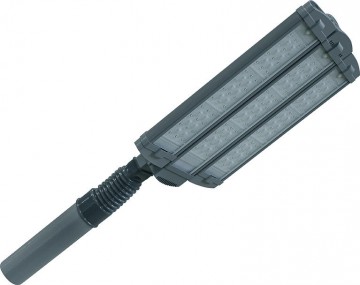 Это нарушает 44ФЗ. Кроме того заявленный ресурс работы светильники 50000 часов а гарантийные обязательства составляют 3 года. Несмотря на то, что светильники у заказчика не отработали заявленный ресурс, выходят из строя, заказчик продолжает закупать запчасти для ремонта этих светильников и объявляет тендер на закупку именно этих светильников.В данном случае налицо коррупционная составляющая проведения тендера и неэффективная растрата финансовых средств. Исходя из Разъяснения по аукциону0190300000416000210 (157 ПМ) - 4 теперь все светильники в городе должны быть именно производства Лидерлайт, т.к. когда то заказчик поставил несколько таких светильников?!ПодписьДиректор ООО «Диотех»                          Михальков М.М.                       М.П.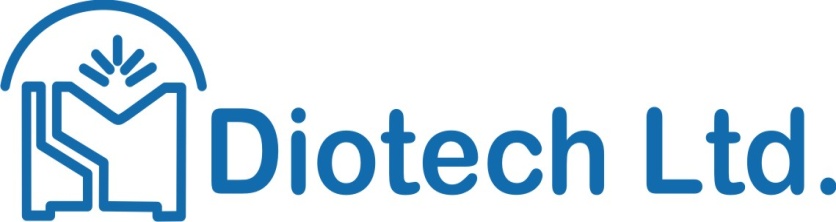 ООО "Диотех"                                                                                           624091, Свердловская область, г. Верхняя Пышма, ул. Петрова, д. 11, к. Д3, оф. 2.                                                                        info@diotech.ru   +7 (343) 339-42-10     http://www.diotech.ruТехнические характеристикиТехнические характеристикиПараметрыПоказателиМощность, Вт129Напряжение, В / Частота, Гц176-276 / 50Габаритные размеры, ДхШхВ, мм816х320х100Коэффициент мощности0,97Световой поток, лм
6 000 К;
14 200Класс светораспределения по ГОСТ Р 54350-2011ПКривая силы света по ГОСТ Р 54350-2011Ш, Д, Г, КИндекс цветопередачи, Ra70, 80, 90Количество светодиодов, шт.108 по ~1,2 Вт OSRAM Oslon SSLСтепень защиты, IP67Диапазон рабочих температур, °Сот -45 до +50Ресурс работы светильника, час50 000Класс электробезопасности
по ГОСТ Р МЭК 60598-1-2011|Климатическое исполнениеХЛ 1Сечение проводов, кв. мм3х0,75Консольное крепление на мачту освещения с посадочным диаметром трубы, мм48-50Масса светильника, нетто/ брутто, кг7,2 / 7,5Габариты единичной упаковки, мм832х360х122